    การประเมินคุณภาพการศึกษาชั้นพื้นฐานฯ (การสอบPre – NT)    ชั้นประถมศึกษาปีที่ 3       ปีการศึกษา  ๒๕๕๖       กำหนดสอบวันที่  ๒๔ กุมภาพันธ์  ๒๕๕๗   ดังตารางสอบ  และมีรายละเอียด  ดังนี้กลุ่มเป้าหมายนักเรียนที่ศึกษาในชั้นระดับประถมศึกษาปีที่ ๓ ปีการศึกษา ๒๕๕๖ ทุกคนทุกโรงเรียนใน ในสังกัดสานักงานเขตพื้นที่การศึกษาประถมศึกษาขอนแก่น เขต1 เครื่องมือที่ใช้ในการประเมินเครื่องมือที่ใช้ในการประเมิน ชั้นประถมศึกษาปีที่ ๓ แสดงรายละเอียด ดังตารางแบบทดสอบความสามารถ	จำนวนข้อ	เวลา ด้านภาษา (Literacy)		๓๐	 ๖๐ ด้านคำนวณ (Numeracy)		๓๐	 ๗๕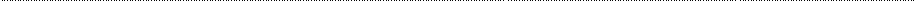 ด้านเหตุผล (Reasoning abilities)	๓๐	๕๐                                       โครงสร้างข้อสอบ                                                                                                                   ๑.ความสามารถด้านภาษา ชั้นประถมศึกษาปีที่ ๓ มีกรอบโครงสร้างในการประเมินดังนี้๒.	ความสามารถด้านคำนวณชั้นประถมศึกษาปีที่ ๓ มีกรอบโครงสร้างในการประเมินดังนี้๓.	ความสามารถด้านเหตุผลชั้นประถมศึกษาปีที่ ๓ มีกรอบโครงสร้างในการประเมินดังนี้การกรอก/ระบายรหัสบนกระดาษคาตอบควรแจ้งครูประจาชั้นให้ฝึกนักเรียนเกี่ยวกับกรอกหรือระบายรหัส บนกระดาษคาตอบ เพราะ เป็นข้อมูลที่สำคัญ หากกรอกข้อมูลไม่ครบถ้วน  จะมีปัญหาในการจัดส่งข้อมูลผลการสอบได้ ผู้สอบจาเป็นต้องกรอกรายละเอียดต่าง ๆ ในกระดาษคาตอบ ให้ครบและถูกต้อง ตามคอลัมน์ ที่กำหนด ดังนี้ รหัสโรงเรียนมีจานวน ๑๐ หลัก  ให้ใส่รหัสโรงเรียนที่กำหนด ในระบบ EPCC เท่านั้น    สาหรับโรงเรียนที่ไม่มีรหัสในระบบ EPCC  ติดต่อขอรหัสโรงเรียนผ่านระบบ EPCC  เทานั้น(ผ่าน ทางข้อความส่วนตัว) หรือโทรศัพท์หมายเลข ๐ ๒๒๘๘ ๕๗๘๖ ชั้น มีจานวน ๒ หลัก ซึ่งชั้น ป.๓ ใช้รหัส ๑๓ (กระดาษคาตอบจะกรอกและระบายไว้แล้ว) ห้อง สอบ  มีจานวน ๒ หลัก ให้ใส่เลขที่ของห้องเรียนปกติ (๐๑,๐๒,๐๓,...) เลขที่ 	มีจานวน ๒ หลัก ให้ใส่เลขที่ตามบัญชีเรียกชื่อของนักเรียน (๐๑,๐๒,๐๓,...)***ในกรณีจานวนผู้เข้าสอบเกิน ๓๕ คน และนักเรียนบางส่วนต้องไปสอบทห้องสอบอื่นยังคงให้นักเรียนใช้ เลขที่ห้อง สอบตามห้องเรียนของนักเรียน  แ ล ะ เลขที่นั่งสอบตามบัญชี  เรียกชื่อ เหมือนเดิม แม้ว่าจะไปนั่งสอบที่ห้องสอบอื่นก็ตาม ดังตัวอย่างต่อไปนี้โรงเรียน ก	มีนักเรียน ป.๓/๑ จานวน ๔๕ คน และ ป.๓/๒ จานวน ๔๔ คนควรจัดห้องสอบ และรหัสห้องสอบดังนี้ห้องสอบท ๑	นักเรียนชั้น ป.๓/๑ เลขที่ตามบัญชีเรียกชื่อเลขที่ ๑ – ๓๕รหัสห้องสอบและเลขที่สอบนักเรียนคนที่ ๑	๐๑๐๑นักเรียนคนที่ ๒	๐๑๐๒"	….. "นักเรียนคนที่ ๓๕	๐๑๓๕                    ห้องสอบท ๒	นักเรียนชั้น ป.๓/๒ เลขที่ตามบัญชีเรียกชื่อเลขที่ ๑ – ๓๕รหัสห้องสอบและเลขที่สอบ นักเรียนคนที่ ๑	๐๒๐๑ นักเรียนคนที่ ๒	๐๒๐๒"	……..	"นักเรียนคนที่ ๓๕	๐๒๓๕ห้องสอบท ๓	ซึ่งมีนักเรียนเกินมาจากห้อง ป.๓/๑  จานวน ๑๐ คน ใช้รหัสห้องสอบ ๐๑ ตามด้วยเลขที่สอบตามบัญชีเรียกชื่อ(ห้องเรียน/เลขที่เดิม) และห้อง ป.๓/๒ จานวน ๙คน	ใช้รหัสห้องสอบ ๐๒ ตามด้วยเลขที่สอบตามบัญชีเรียกชื่อ (ห้องเรียน/เลขที่เดิม) การลงรหัสห้องสอบ และเลขที่สอบเป็นดังนี้รหัสห้องสอบและเลขที่สอบห้อง ป.๓/๑	นักเรียนคนที่ ๓๖	๐๑๓๖"	"นักเรียนคนที่ ๔๕	๐๑๔๕ห้อง ป.๓/๒	นักเรียนคนที่ ๓๖	๐๒๓๖"	"นักเรียนคนที่ ๔๔	๐๒๔๔ เลขประจำตัวประชาชน   มีจานวน ๑๓ หลัก ให้ใส่ตามทกำหนดอยู่ในบัตรประจาตัวประชาชน หรือทะเบียนบ้านของนักเรียนเอง การลงรหัสเลขที่บัตรประชาชนของนักเรียนจะเป็นข้อมูลที่สำคัญอย่างยิ่งสามารถสืบค้นข้อมูลย้อนกลับมาดูภายหลังได้ สาหรับ  นักเรียนที่ไม่มี เลข ประจำตัวประชาชน   ให้ใช้รหั สโรงเรียน  ๑๐  หลั กแรกตามด้วย ลำดับนั กเรียนที่ไม่ มี เลขประจาตัวประชาชน  ๓  หลัก  เริ่มที่  ๐๐๑, ๐๐๒,  … 	รวมเป็น  ๑๓  หลัก เพศ	มีจานวน ๑ หลัก กรอกตามเพศของผู้เข้าสอบ โดย เพศชาย = ๑  เพศหญิง =	๒เด็กพิเศษ	นักเรียนที่เป็นเด็กพิเศษที่มีความบกพร่อง (ที่ไม่รุนแรง) ให้กรอกรหัสตามประเภทของความบกพร่อง  (เด็กปกติ  เว้นว่างไว้ )  ที่ระบุหมายเลขรหัสไว้ คือสายตา (บอด)	=	๐๑	การเรียนรู้ (เขียน)	=	๐๗รายละเอียดเกี่ยวกับการสอบการประเมินคุณภาพการศึกษาชั้นพื้นฐานฯ                              (การสอบPre – NT)    สำหรับครูชั้นประถมศึกษาปีที่ 3 ที่ควรทราบตารางสอบเครื่องมือที่ใช้ในการประเมิน (แบบทดสอบ)โครงสร้างข้อสอบการกรอก/ระบายรหัสบนกระดาษคำตอบวันสอบ	เวลา๘.๓๐-๙.๓๐ น.พัก๑๐.๐๐-๑๑.๑๕ น.พัก๑๒.๓๐-๑๓.๒๐ น.๒๔  กุมภาพันธ์ ๒๕๕๗ ความสามารถ   ด้านภาษาพัก   ความสามารถ     ด้านคำนวณพักความสามารถ ด้านเหตุผลตัวชี้วัดจำนวนข้อ๑. บอกความหมายของคำและประโยคจากเรื่องที่ฟัง ดู อ่าน๕๒. บอกความหมายของเครื่องหมาย/สัญลักษณ์๓๓. ตอบคำถามจากเรื่องที่ฟัง ดู อ่าน๕๔. บอกเล่าเรื่องราวที่ได้จากการฟัง ดู อ่าน อย่างง่ายๆ๔๕. คาดคะเนเหตุการณที่จะเกิดขึ้นจากเรื่องที่ฟัง ดู อ่าน๖๖. สื่อสารความรู้ ความเข้าใจ ข้อคิดเห็นจากเรื่องที่ ฟัง ดู อ่าน๗ตัวชี้วัดจำนวนข้อ๑. ใช้ทักษะกระบวนการทางคณิตศาสตร์ หรือทักษะการคิดคำนวณเพื่อตัดสินใจเลือก แนวทางปฏิบัติหรือหาคำตอบ จากสถานการณ์ต่างๆ ในชีวิตประจาวันที่กำหนดเกี่ยวกับ ความคิดรวบยอดทางคณิตศาสตร์ เรื่องจำนวนและการดำเนินการตามขอบข่ายเนื้อหา10๒. ใช้ทักษะกระบวนการทางคณิตศาสตร์ หรือทักษะการคิดคำนวณเพื่อตัดสินใจเลือก แนวทางปฏิบัติหรือหาคำตอบ จากสถานการณ์ต่างๆ ในชีวิตประจาวันที่กำหนดเกี่ยวกับ ความรวบยอดทางคณิตศาสตร์ เรื่องการวัดตามขอบข่ายเนื้อหา8๓. ใช้ทักษะกระบวนการทางคณิตศาสตร์ หรือทักษะการคิดคำนวณเพื่อตัดสินใจเลือก แนวทางปฏิบัติหรือหาคำตอบ จากสถานการณ์ต่างๆ ในชีวิตประจำวันที่กำหนดเกี่ยวกับ ความคิดรวบยอดทางคณิตศาสตร์เรื่องเรขาคณิตตามขอบข่ายเนื้อหา4๔. ใช้ทักษะกระบวนการทางคณิตศาสตร์ หรือทักษะการคิดคำนวณเพื่อตัดสินใจเลือก แนวทางปฏิบัติหรือหาคำตอบ จากสถานการณ์ต่างๆ ในชีวิตประจำวันที่กำหนดเกี่ยวกับ ความคิดรวบยอดทางคณิตศาสตร์ เรื่องพีชคณิตตามขอบข่ายเนื้อหา4๕. ใช้ทักษะกระบวนการทางคณิตศาสตร์ หรือทักษะการคิดคำนวณเพื่อตัดสินใจเลือก แนวทางปฏิบัติหรือหาคำตอบ จากสถานการณ์ต่างๆ ในชีวิตประจาวันที่กำหนดเกี่ยวกับ ความคิดรวบยอดทางคณิตศาสตร์ เรื่องการวิเคราะห์ข้อมูลและความน่าจะเป็นตาม ขอบข่ายเนื้อหา4ตัวชี้วัดจำนวนข้อ๑. มีความรู้ความเข้าใจในข้อมูล สถานการณ์ หรือสารสนเทศทางด้านวิทยาศาสตร์และ สิ่งแวดล้อม ด้านสังคมและเศรษฐกิจ และด้านการดาเนินชีวิต๔๒. วิเคราะห์ข้อมูล สถานการณ์ หรือสารสนเทศโดยใช้ความรู้ด้านวิทยาศาสตร์และ สิ่งแวดล้อม ด้านสังคมและเศรษฐกิจ และด้านการดาเนินชีวิตอย่างมีเหตุผล๘๓. สามารถสร้างข้อสรุปใหม่ ออกแบบ วางแผน บนพื้นฐานของข้อมูล สถานการณ์ หรือ สารสนเทศที่ผ่านการวิเคราะห์ โดยใช้องค์ความรู้ด้านวิทยาศาสตร์และสิ่งแวดล้อม ด้านสังคมและเศรษฐกิจ และด้านการดาเนินชีวิตอย่างมีเหตุผล๑๐๔. ให้ข้อสนับสนุน/โต้แย้งเพื่อการตัดสินใจและแก้ปัญหาอย่างมีหลักการและเหตุผล คำนึงถึงหลักคุณธรรมและจริยธรรม ค่านิยม ความเชื่อ ในกรณีที่สถานการณ์ที่ ต้องการตัดสินใจ/หรือมีปัญหา๘